Μίλησέ μας για…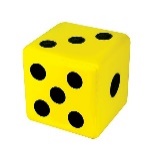 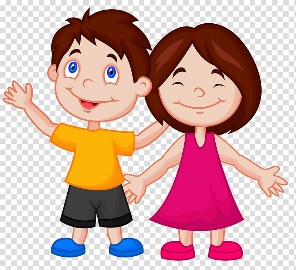 Αφετηρία1Την οικογένειά σου2Το αγαπημένο σου χρώμα2Το αγαπημένο σου χρώμα2Το αγαπημένο σου χρώμα3Τους φίλους σου3Τους φίλους σου4Πήγαινε πίσω 2 τετράγωνα5Το αγαπημένο σου ζώο6Το αγαπημένο σου φαγητό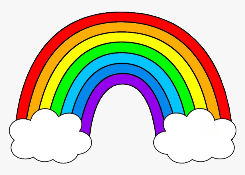 7Προχώρησε 3 τετράγωνα14Τη δασκάλα ή τον δάσκαλό σου 13Πήγαινε πίσω 2 τετράγωνα12Τα παιχνίδια που παίζεις στο διάλειμμα12Τα παιχνίδια που παίζεις στο διάλειμμα12Τα παιχνίδια που παίζεις στο διάλειμμα11Τι θα γίνεις όταν μεγαλώσεις11Τι θα γίνεις όταν μεγαλώσεις10Το αγαπημένο σου παιχνίδι 9Ξαναρίξε το ζάρι8Το σχολείο σου15Τι κάνεις τα απογεύματα στο σπίτι σου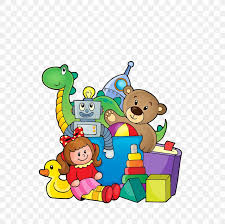 16Ξαναρίξε το ζάρι17Το αγαπημένο σου παιδικό18Το σπίτι σου19Τι σου αρέσει να κάνεις τα σαββατοκύριακα19Τι σου αρέσει να κάνεις τα σαββατοκύριακα19Τι σου αρέσει να κάνεις τα σαββατοκύριακα19Τι σου αρέσει να κάνεις τα σαββατοκύριακα20Ξαναρίξε το ζάρι21Την αγαπημένη σου εποχή22Πού θα ήθελες να ταξιδέψεις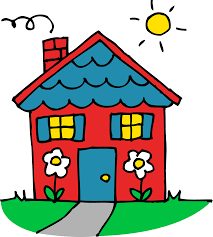 23Προχώρησε 2 τετράγωναΤέρμα29Το αγαπημένο σου παραμύθι28Πήγαινε πίσω 3 τετράγωνα28Πήγαινε πίσω 3 τετράγωνα27Μια εκδρομή που πήγες με το σχολείο27Μια εκδρομή που πήγες με το σχολείο26Τον αγαπημένο σου σούπερ ήρωα26Τον αγαπημένο σου σούπερ ήρωα25Το δωμάτιό σου24Τι θα ήθελες να κάνεις το καλοκαίρι